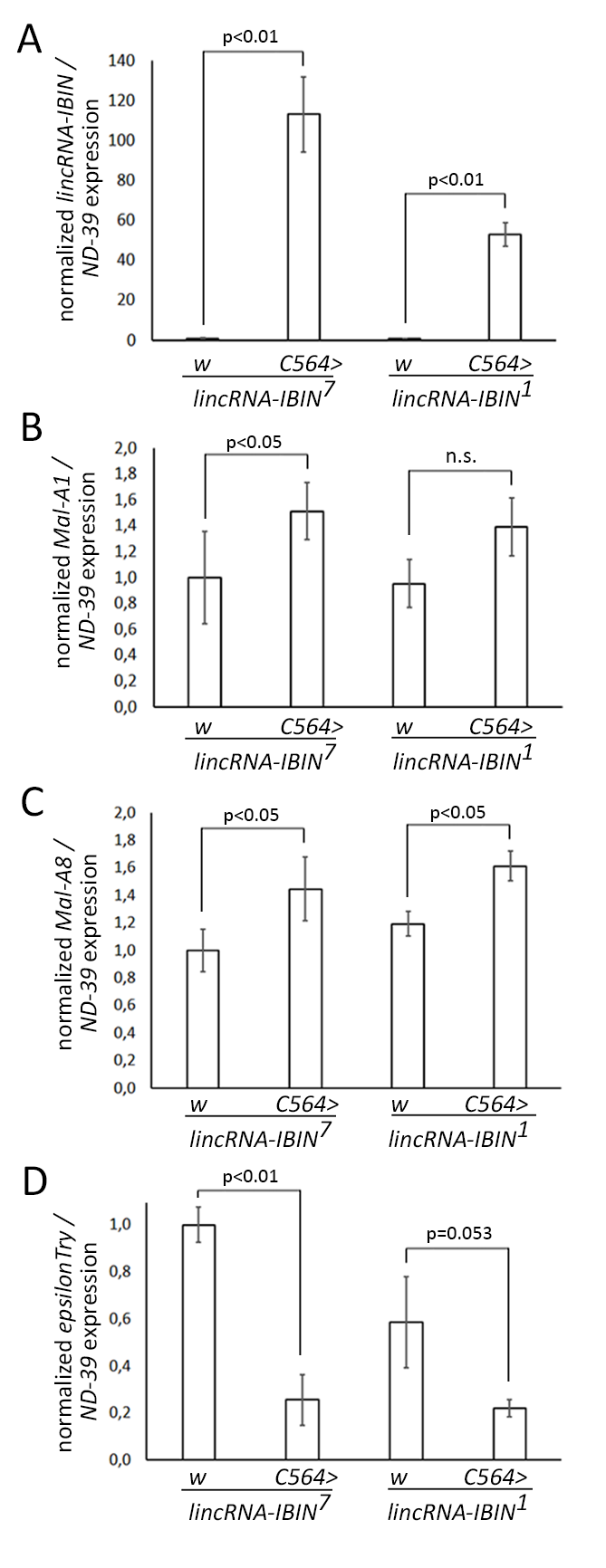 S6 Figure